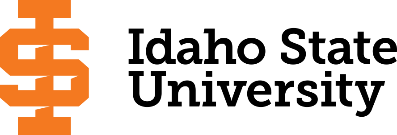 Course Subject and TitleCr. Min. Grade*GE, UU or UM**Sem. Offered**Sem. OfferedPrerequisiteCo-RequisiteCo-RequisiteCo-RequisiteSemester OneSemester OneSemester OneSemester OneSemester OneSemester OneSemester OneSemester OneSemester OneSemester OneGE Objective 1: ENGL 1101 Writing and Rhetoric I3C-GEGEAppropriate placement scoreAppropriate placement scoreGE Objective 4:3GEGEGE Objective 5:  BIOL 1101 and Lab Biology I4GEGEF, S, SuPLACE INTO MATH 1108GE Objective 4:3GEGEEither CPH/HCA 2210 or HO 0106 Medical Terminology2C-F, S                                                                                            Total15Semester TwoSemester TwoSemester TwoSemester TwoSemester TwoSemester TwoSemester TwoSemester TwoSemester TwoSemester TwoGE Objective 1: ENGL 1102 Writing and Rhetoric II3C-GEGEENGL 1101 or equivalentGE Objective 3: MATH 1153 Statistical Reasoning3CGEGEF, SMATH 1108 or placement scoreMATH 1108 or placement scoreMATH 1108 or placement scoreHealth Care Competencies: (Select from list on page 2)3C-F, S, SuGE Objective 6: SOC 1101 Intro to Sociology3CGEGEF, S, SuCPH 2200 Promoting Wellness3C-F, S, Su                                                                                            Total15Semester ThreeSemester ThreeSemester ThreeSemester ThreeSemester ThreeSemester ThreeSemester ThreeSemester ThreeSemester ThreeSemester ThreeGE Objective 2: COMM 1101 Fund. Of Oral Comm.3GEGEF, SBIOL 3301 and 3301L  Anatomy and Physiology and Lab**4C-UMUMF, S BIOL 1101 or BIOL 2227 and lab BIOL 1101 or BIOL 2227 and lab BIOL 1101 or BIOL 2227 and labProfessional Competencies:  (Select from list on page 2)3C-F, SGE Objective 5: CHEM 1101 Intro. to Chemistry3CGEGEF, SMATH 1108                                                                                            Total13Semester FourSemester FourSemester FourSemester FourSemester FourSemester FourSemester FourSemester FourSemester FourSemester FourBIOL 3302/BIOL 3302L Advanced Human Anatomy and Physiology and Lab4CUMUMF, SBIOL 1101 OR BIOL 2227BIOL 3302LBIOL 3302LBIOL 3302LGE Objective 6: 3GEGECommunication Competencies: (Select from list on page 2)2-3C-UMUMF, S, Su, DPTOT 2209 Introduction to Occupational Therapy1SFree Electives5 or 6                                                                                             Total17Semester FiveSemester FiveSemester FiveSemester FiveSemester FiveSemester FiveSemester FiveSemester FiveSemester FiveSemester FivePSYC 2225 Child Development3CF, SAdditional Courses (select from list)3CGE Objective 9: ANTH 2237 OR ANTH 2238 OR ANTH 22393CGEGEF, S, DFree Electives6                                                                                               Total15Semester SixSemester SixSemester SixSemester SixSemester SixSemester SixSemester SixSemester SixSemester SixSemester SixAdditional Courses  (select from list)6F, SGE Objective 7 or 8:3GEGEPSYC 3301 Abnormal Psychology3CUMUMF, SEither Diversity Core (Select from list on page 2)Or        Upper Division Free Elective3C-UMUMEither Diversity Core (Select from list on page 2)Or        Upper Division Free Elective3C-UUUU                                                                                              Total15Semester SevenSemester SevenSemester SevenSemester SevenSemester SevenSemester SevenSemester SevenSemester SevenSemester SevenSemester SevenDHS 4426 Evidence Based Research in HS3C-UMUMF, SMATH 1153 or equivalentAdditional Courses (select from list)6CUpper Division Free Electives6CUUUU                                                                                              Total                                        15`Semester Eight   Semester Eight   Semester Eight   Semester Eight   Semester Eight   Semester Eight   Semester Eight   Semester Eight   Semester Eight   Semester Eight   Upper Division Free Electives10UUUUFree Electives5                                                                                              Total                                              15*GE=General Education Objective, UU=Upper Division University, UM= Upper Division Major**See Course Schedule section of Course Policies page in the e-catalog (or input F, S, Su, etc.)*GE=General Education Objective, UU=Upper Division University, UM= Upper Division Major**See Course Schedule section of Course Policies page in the e-catalog (or input F, S, Su, etc.)*GE=General Education Objective, UU=Upper Division University, UM= Upper Division Major**See Course Schedule section of Course Policies page in the e-catalog (or input F, S, Su, etc.)*GE=General Education Objective, UU=Upper Division University, UM= Upper Division Major**See Course Schedule section of Course Policies page in the e-catalog (or input F, S, Su, etc.)*GE=General Education Objective, UU=Upper Division University, UM= Upper Division Major**See Course Schedule section of Course Policies page in the e-catalog (or input F, S, Su, etc.)*GE=General Education Objective, UU=Upper Division University, UM= Upper Division Major**See Course Schedule section of Course Policies page in the e-catalog (or input F, S, Su, etc.)*GE=General Education Objective, UU=Upper Division University, UM= Upper Division Major**See Course Schedule section of Course Policies page in the e-catalog (or input F, S, Su, etc.)*GE=General Education Objective, UU=Upper Division University, UM= Upper Division Major**See Course Schedule section of Course Policies page in the e-catalog (or input F, S, Su, etc.)*GE=General Education Objective, UU=Upper Division University, UM= Upper Division Major**See Course Schedule section of Course Policies page in the e-catalog (or input F, S, Su, etc.)*GE=General Education Objective, UU=Upper Division University, UM= Upper Division Major**See Course Schedule section of Course Policies page in the e-catalog (or input F, S, Su, etc.)BSHS, Pre-OT										                                                   Page 2                                                                                                                                                     BSHS, Pre-OT										                                                   Page 2                                                                                                                                                     BSHS, Pre-OT										                                                   Page 2                                                                                                                                                     BSHS, Pre-OT										                                                   Page 2                                                                                                                                                     BSHS, Pre-OT										                                                   Page 2                                                                                                                                                     BSHS, Pre-OT										                                                   Page 2                                                                                                                                                     BSHS, Pre-OT										                                                   Page 2                                                                                                                                                     BSHS, Pre-OT										                                                   Page 2                                                                                                                                                     2021-2022 Major RequirementsCRGENERAL EDUCATION OBJECTIVESSatisfy Objectives 1,2,3,4,5,6 (7 or 8) and 9GENERAL EDUCATION OBJECTIVESSatisfy Objectives 1,2,3,4,5,6 (7 or 8) and 9GENERAL EDUCATION OBJECTIVESSatisfy Objectives 1,2,3,4,5,6 (7 or 8) and 9GENERAL EDUCATION OBJECTIVESSatisfy Objectives 1,2,3,4,5,6 (7 or 8) and 936  cr. min36  cr. minMAJOR REQUIREMENTS46-501. Written English  (6 cr. min)                                ENGL 11011. Written English  (6 cr. min)                                ENGL 11011. Written English  (6 cr. min)                                ENGL 11011. Written English  (6 cr. min)                                ENGL 110133BSHS Core (2.0 GPA and no grade below a C-)12                                                                                    ENGL 1102                                                                                    ENGL 1102                                                                                    ENGL 1102                                                                                    ENGL 110233HE 2200 Promoting Wellness32. Spoken English   (3 cr. min)                               COMM 11012. Spoken English   (3 cr. min)                               COMM 11012. Spoken English   (3 cr. min)                               COMM 11012. Spoken English   (3 cr. min)                               COMM 110133Either CPH/HCA 2210   or    HO 0106 Medical Terminology23. Mathematics      (3 cr. min)                                MATH 11533. Mathematics      (3 cr. min)                                MATH 11533. Mathematics      (3 cr. min)                                MATH 11533. Mathematics      (3 cr. min)                                MATH 115333BIOL 3301 and 3301L Advanced Human Anatomy and Physiology & Lab**44. Humanities, Fine Arts, Foreign Lang.    (2 courses; 2 categories; 6 cr. min)4. Humanities, Fine Arts, Foreign Lang.    (2 courses; 2 categories; 6 cr. min)4. Humanities, Fine Arts, Foreign Lang.    (2 courses; 2 categories; 6 cr. min)4. Humanities, Fine Arts, Foreign Lang.    (2 courses; 2 categories; 6 cr. min)4. Humanities, Fine Arts, Foreign Lang.    (2 courses; 2 categories; 6 cr. min)4. Humanities, Fine Arts, Foreign Lang.    (2 courses; 2 categories; 6 cr. min)DHS 4426 Evidence Based Research in Health Sciences3Professional Competencies (Select One)3CPH 4405 Leadership and Policy; HCA 4475 Health Law and Bioethics*; HO 0107 Medical Law and Ethics; PHIL 2230 Medical Ethics; PHIL 4456 Ethical Issues in Healthcare Law and PolicyCPH 4405 Leadership and Policy; HCA 4475 Health Law and Bioethics*; HO 0107 Medical Law and Ethics; PHIL 2230 Medical Ethics; PHIL 4456 Ethical Issues in Healthcare Law and Policy5. Natural Sciences         (2 lectures-different course prefixes, 1 lab; 7 cr. min)5. Natural Sciences         (2 lectures-different course prefixes, 1 lab; 7 cr. min)5. Natural Sciences         (2 lectures-different course prefixes, 1 lab; 7 cr. min)5. Natural Sciences         (2 lectures-different course prefixes, 1 lab; 7 cr. min)5. Natural Sciences         (2 lectures-different course prefixes, 1 lab; 7 cr. min)5. Natural Sciences         (2 lectures-different course prefixes, 1 lab; 7 cr. min)CPH 4405 Leadership and Policy; HCA 4475 Health Law and Bioethics*; HO 0107 Medical Law and Ethics; PHIL 2230 Medical Ethics; PHIL 4456 Ethical Issues in Healthcare Law and PolicyCPH 4405 Leadership and Policy; HCA 4475 Health Law and Bioethics*; HO 0107 Medical Law and Ethics; PHIL 2230 Medical Ethics; PHIL 4456 Ethical Issues in Healthcare Law and PolicyCHEM 1101CHEM 1101CHEM 1101CHEM 110133Health Care Competencies 3BIOL 1101 and 1101LBIOL 1101 and 1101LBIOL 1101 and 1101LBIOL 1101 and 1101L44ANTH 4411 Advanced Global Health; CPH 4432 Community and Public Health; GLBL 4420 Global Health Policy; HCA 1115 US Health System; SOC 3330 Sociology of Health and IllnessANTH 4411 Advanced Global Health; CPH 4432 Community and Public Health; GLBL 4420 Global Health Policy; HCA 1115 US Health System; SOC 3330 Sociology of Health and IllnessCommunication Core2-36. Behavioral and Social Science        (2 courses-different prefixes; 6 cr. min)6. Behavioral and Social Science        (2 courses-different prefixes; 6 cr. min)6. Behavioral and Social Science        (2 courses-different prefixes; 6 cr. min)6. Behavioral and Social Science        (2 courses-different prefixes; 6 cr. min)6. Behavioral and Social Science        (2 courses-different prefixes; 6 cr. min)6. Behavioral and Social Science        (2 courses-different prefixes; 6 cr. min)CMP 3308 Groups and Communication; CMP 3309 Communication Inquiry; CMP 4422 Conflict Management; COUN 3300 Interpersonal Skills in Health Professions; CPH 4410 Health Behavior Change Theory and Application; CPH 4425 Patient Education Skills*; CPH 4446 Communication Strategies in Community and Public Health; CPH 4451 Basic Addiction Treatment Skills; ENGL 3307 Professional and Technical WritingCMP 3308 Groups and Communication; CMP 3309 Communication Inquiry; CMP 4422 Conflict Management; COUN 3300 Interpersonal Skills in Health Professions; CPH 4410 Health Behavior Change Theory and Application; CPH 4425 Patient Education Skills*; CPH 4446 Communication Strategies in Community and Public Health; CPH 4451 Basic Addiction Treatment Skills; ENGL 3307 Professional and Technical WritingSOC 1101  SOC 1101  SOC 1101  SOC 1101  33CMP 3308 Groups and Communication; CMP 3309 Communication Inquiry; CMP 4422 Conflict Management; COUN 3300 Interpersonal Skills in Health Professions; CPH 4410 Health Behavior Change Theory and Application; CPH 4425 Patient Education Skills*; CPH 4446 Communication Strategies in Community and Public Health; CPH 4451 Basic Addiction Treatment Skills; ENGL 3307 Professional and Technical WritingCMP 3308 Groups and Communication; CMP 3309 Communication Inquiry; CMP 4422 Conflict Management; COUN 3300 Interpersonal Skills in Health Professions; CPH 4410 Health Behavior Change Theory and Application; CPH 4425 Patient Education Skills*; CPH 4446 Communication Strategies in Community and Public Health; CPH 4451 Basic Addiction Treatment Skills; ENGL 3307 Professional and Technical WritingCMP 3308 Groups and Communication; CMP 3309 Communication Inquiry; CMP 4422 Conflict Management; COUN 3300 Interpersonal Skills in Health Professions; CPH 4410 Health Behavior Change Theory and Application; CPH 4425 Patient Education Skills*; CPH 4446 Communication Strategies in Community and Public Health; CPH 4451 Basic Addiction Treatment Skills; ENGL 3307 Professional and Technical WritingCMP 3308 Groups and Communication; CMP 3309 Communication Inquiry; CMP 4422 Conflict Management; COUN 3300 Interpersonal Skills in Health Professions; CPH 4410 Health Behavior Change Theory and Application; CPH 4425 Patient Education Skills*; CPH 4446 Communication Strategies in Community and Public Health; CPH 4451 Basic Addiction Treatment Skills; ENGL 3307 Professional and Technical WritingOne Course from EITHER Objective 7 OR  8                    (1 course;  3 cr. min)One Course from EITHER Objective 7 OR  8                    (1 course;  3 cr. min)One Course from EITHER Objective 7 OR  8                    (1 course;  3 cr. min)One Course from EITHER Objective 7 OR  8                    (1 course;  3 cr. min)One Course from EITHER Objective 7 OR  8                    (1 course;  3 cr. min)One Course from EITHER Objective 7 OR  8                    (1 course;  3 cr. min)CMP 3308 Groups and Communication; CMP 3309 Communication Inquiry; CMP 4422 Conflict Management; COUN 3300 Interpersonal Skills in Health Professions; CPH 4410 Health Behavior Change Theory and Application; CPH 4425 Patient Education Skills*; CPH 4446 Communication Strategies in Community and Public Health; CPH 4451 Basic Addiction Treatment Skills; ENGL 3307 Professional and Technical WritingCMP 3308 Groups and Communication; CMP 3309 Communication Inquiry; CMP 4422 Conflict Management; COUN 3300 Interpersonal Skills in Health Professions; CPH 4410 Health Behavior Change Theory and Application; CPH 4425 Patient Education Skills*; CPH 4446 Communication Strategies in Community and Public Health; CPH 4451 Basic Addiction Treatment Skills; ENGL 3307 Professional and Technical Writing7. Critical Thinking7. Critical Thinking7. Critical Thinking7. Critical ThinkingCMP 3308 Groups and Communication; CMP 3309 Communication Inquiry; CMP 4422 Conflict Management; COUN 3300 Interpersonal Skills in Health Professions; CPH 4410 Health Behavior Change Theory and Application; CPH 4425 Patient Education Skills*; CPH 4446 Communication Strategies in Community and Public Health; CPH 4451 Basic Addiction Treatment Skills; ENGL 3307 Professional and Technical WritingCMP 3308 Groups and Communication; CMP 3309 Communication Inquiry; CMP 4422 Conflict Management; COUN 3300 Interpersonal Skills in Health Professions; CPH 4410 Health Behavior Change Theory and Application; CPH 4425 Patient Education Skills*; CPH 4446 Communication Strategies in Community and Public Health; CPH 4451 Basic Addiction Treatment Skills; ENGL 3307 Professional and Technical Writing8. Information Literacy   8. Information Literacy   8. Information Literacy   8. Information Literacy   CMP 3308 Groups and Communication; CMP 3309 Communication Inquiry; CMP 4422 Conflict Management; COUN 3300 Interpersonal Skills in Health Professions; CPH 4410 Health Behavior Change Theory and Application; CPH 4425 Patient Education Skills*; CPH 4446 Communication Strategies in Community and Public Health; CPH 4451 Basic Addiction Treatment Skills; ENGL 3307 Professional and Technical WritingCMP 3308 Groups and Communication; CMP 3309 Communication Inquiry; CMP 4422 Conflict Management; COUN 3300 Interpersonal Skills in Health Professions; CPH 4410 Health Behavior Change Theory and Application; CPH 4425 Patient Education Skills*; CPH 4446 Communication Strategies in Community and Public Health; CPH 4451 Basic Addiction Treatment Skills; ENGL 3307 Professional and Technical Writing9. Cultural Diversity                                                             (1 course;  3 cr. min)9. Cultural Diversity                                                             (1 course;  3 cr. min)9. Cultural Diversity                                                             (1 course;  3 cr. min)9. Cultural Diversity                                                             (1 course;  3 cr. min)9. Cultural Diversity                                                             (1 course;  3 cr. min)9. Cultural Diversity                                                             (1 course;  3 cr. min)Diversity Core – Select one course below0-3ANTH 2237 OR ANTH 2238 OR ANTH 2239ANTH 2237 OR ANTH 2238 OR ANTH 2239ANTH 2237 OR ANTH 2238 OR ANTH 2239ANTH 2237 OR ANTH 2238 OR ANTH 223933-Not needed if HCA 4475 or CPH 4425 was selected for Professional Competencies area*-Not needed if HCA 4475 or CPH 4425 was selected for Professional Competencies area*General Education Elective to reach 36 cr. min.                        (if necessary)General Education Elective to reach 36 cr. min.                        (if necessary)General Education Elective to reach 36 cr. min.                        (if necessary)General Education Elective to reach 36 cr. min.                        (if necessary)General Education Elective to reach 36 cr. min.                        (if necessary)General Education Elective to reach 36 cr. min.                        (if necessary)ANTH 4406 American Indian Health Issues; ANTH 4407 Anthro of Global Health; ANTH 4408 Topics in Medical Anthro.; ANTH 4409 Clinical Medical Anthro; COUN 3300 Interpersonal Skills in Health Professions; CPH 4425 Patient Education Skills; DHS 4402 Survey of Aging Issues; HCA 4475 Health Law and Bioethics; SOC 2248 Critical Analysis of Social Diversity; SPAN 2210 Spanish for Health Care IANTH 4406 American Indian Health Issues; ANTH 4407 Anthro of Global Health; ANTH 4408 Topics in Medical Anthro.; ANTH 4409 Clinical Medical Anthro; COUN 3300 Interpersonal Skills in Health Professions; CPH 4425 Patient Education Skills; DHS 4402 Survey of Aging Issues; HCA 4475 Health Law and Bioethics; SOC 2248 Critical Analysis of Social Diversity; SPAN 2210 Spanish for Health Care IANTH 4406 American Indian Health Issues; ANTH 4407 Anthro of Global Health; ANTH 4408 Topics in Medical Anthro.; ANTH 4409 Clinical Medical Anthro; COUN 3300 Interpersonal Skills in Health Professions; CPH 4425 Patient Education Skills; DHS 4402 Survey of Aging Issues; HCA 4475 Health Law and Bioethics; SOC 2248 Critical Analysis of Social Diversity; SPAN 2210 Spanish for Health Care IANTH 4406 American Indian Health Issues; ANTH 4407 Anthro of Global Health; ANTH 4408 Topics in Medical Anthro.; ANTH 4409 Clinical Medical Anthro; COUN 3300 Interpersonal Skills in Health Professions; CPH 4425 Patient Education Skills; DHS 4402 Survey of Aging Issues; HCA 4475 Health Law and Bioethics; SOC 2248 Critical Analysis of Social Diversity; SPAN 2210 Spanish for Health Care I                                                                                                  Total GE                                                                                                  Total GE                                                                                                  Total GE                                                                                                  Total GE3737ANTH 4406 American Indian Health Issues; ANTH 4407 Anthro of Global Health; ANTH 4408 Topics in Medical Anthro.; ANTH 4409 Clinical Medical Anthro; COUN 3300 Interpersonal Skills in Health Professions; CPH 4425 Patient Education Skills; DHS 4402 Survey of Aging Issues; HCA 4475 Health Law and Bioethics; SOC 2248 Critical Analysis of Social Diversity; SPAN 2210 Spanish for Health Care IANTH 4406 American Indian Health Issues; ANTH 4407 Anthro of Global Health; ANTH 4408 Topics in Medical Anthro.; ANTH 4409 Clinical Medical Anthro; COUN 3300 Interpersonal Skills in Health Professions; CPH 4425 Patient Education Skills; DHS 4402 Survey of Aging Issues; HCA 4475 Health Law and Bioethics; SOC 2248 Critical Analysis of Social Diversity; SPAN 2210 Spanish for Health Care IUndergraduate Catalog and GE Objectives by Catalog Year http://coursecat.isu.edu/undergraduate/programs/Undergraduate Catalog and GE Objectives by Catalog Year http://coursecat.isu.edu/undergraduate/programs/Undergraduate Catalog and GE Objectives by Catalog Year http://coursecat.isu.edu/undergraduate/programs/Undergraduate Catalog and GE Objectives by Catalog Year http://coursecat.isu.edu/undergraduate/programs/Undergraduate Catalog and GE Objectives by Catalog Year http://coursecat.isu.edu/undergraduate/programs/Undergraduate Catalog and GE Objectives by Catalog Year http://coursecat.isu.edu/undergraduate/programs/Undergraduate Catalog and GE Objectives by Catalog Year http://coursecat.isu.edu/undergraduate/programs/Undergraduate Catalog and GE Objectives by Catalog Year http://coursecat.isu.edu/undergraduate/programs/Undergraduate Catalog and GE Objectives by Catalog Year http://coursecat.isu.edu/undergraduate/programs/Undergraduate Catalog and GE Objectives by Catalog Year http://coursecat.isu.edu/undergraduate/programs/Undergraduate Catalog and GE Objectives by Catalog Year http://coursecat.isu.edu/undergraduate/programs/Undergraduate Catalog and GE Objectives by Catalog Year http://coursecat.isu.edu/undergraduate/programs/Pre-OT Concentration (grade of C or higher)26ANTH 2237 Peoples and Cultures of Old WorldOR ANTH 2238 Peoples and Cultures of the New World OR ANTH 2239 Latino Peoples Cultures                         (Counted in GE 9)ANTH 2237 Peoples and Cultures of Old WorldOR ANTH 2238 Peoples and Cultures of the New World OR ANTH 2239 Latino Peoples Cultures                         (Counted in GE 9)BIOL 3302 and 3302L Anatomy and Physiology and Lab4MAP Credit SummaryMAP Credit SummaryMAP Credit SummaryMAP Credit SummaryCRCRCHEM 1101 Introduction to Chemistry                        (Counted in GE 5)CHEM 1101 Introduction to Chemistry                        (Counted in GE 5)Major Major Major Major 46-5046-50ENGL 1101 Writing and Rhetoric I                                 (Counted in GE 1)ENGL 1101 Writing and Rhetoric I                                 (Counted in GE 1)General Education General Education General Education General Education 3737MATH 1153 Statistical Reasoning                                  (Counted in GE 3)MATH 1153 Statistical Reasoning                                  (Counted in GE 3)Upper Division Free Electives to reach 36 creditsUpper Division Free Electives to reach 36 creditsUpper Division Free Electives to reach 36 creditsUpper Division Free Electives to reach 36 credits24-2324-23PSYC 2225 Child Development3Free Electives to reach 120 creditsFree Electives to reach 120 creditsFree Electives to reach 120 creditsFree Electives to reach 120 credits10-1310-13PSYC 3301 Abnormal Psychology3                                                                                     TOTAL                                                                                     TOTAL                                                                                     TOTAL                                                                                     TOTAL120120SOC 1101  Introduction to Sociology                            (Counted in GE 6)SOC 1101  Introduction to Sociology                            (Counted in GE 6)PTOT 2209 Introduction to Occupational Therapy1Graduation Requirement Minimum Credit ChecklistGraduation Requirement Minimum Credit ChecklistGraduation Requirement Minimum Credit ChecklistConfirmedConfirmedConfirmedBIOL 1101 Biology I and lab***                                     (Counted in GE 5) BIOL 1101 Biology I and lab***                                     (Counted in GE 5) Minimum 36 cr. General Education Objectives (15 cr. AAS)Minimum 36 cr. General Education Objectives (15 cr. AAS)Minimum 36 cr. General Education Objectives (15 cr. AAS)            x            x            xFive 3-credit courses from economics, education, ethics, finearts, foreign language, history, humanities, literature, philosophy       15Minimum 15 cr. Upper Division in Major (0 cr.  Associate)Minimum 15 cr. Upper Division in Major (0 cr.  Associate)Minimum 15 cr. Upper Division in Major (0 cr.  Associate)xFive 3-credit courses from economics, education, ethics, finearts, foreign language, history, humanities, literature, philosophyMinimum 36 cr. Upper Division Overall (0 cr.  Associate)Minimum 36 cr. Upper Division Overall (0 cr.  Associate)Minimum 36 cr. Upper Division Overall (0 cr.  Associate)xMinimum of 120 cr. Total (60 cr. Associate)Minimum of 120 cr. Total (60 cr. Associate)Minimum of 120 cr. Total (60 cr. Associate)    xAdvising NotesAdvising NotesMAP Completion Status (for internal use only)MAP Completion Status (for internal use only)MAP Completion Status (for internal use only)MAP Completion Status (for internal use only)MAP Completion Status (for internal use only)MAP Completion Status (for internal use only)*If HCA 4475 & CPH 2225 is selected for the Professional Competency course, it will also meet the Diversity Competency courserequirement.*If HCA 4475 & CPH 2225 is selected for the Professional Competency course, it will also meet the Diversity Competency courserequirement.DateDateDateDateDate*If HCA 4475 & CPH 2225 is selected for the Professional Competency course, it will also meet the Diversity Competency courserequirement.*If HCA 4475 & CPH 2225 is selected for the Professional Competency course, it will also meet the Diversity Competency courserequirement.*If HCA 4475 & CPH 2225 is selected for the Professional Competency course, it will also meet the Diversity Competency courserequirement.*If HCA 4475 & CPH 2225 is selected for the Professional Competency course, it will also meet the Diversity Competency courserequirement.OAA or COT:6.4.2021vs6.4.2021vs6.4.2021vs6.4.2021vs6.4.2021vs**BIOL 2227/L can substitute for BIOL 3301/L. BIOL 3301/L is highly recommended for students pursuing professional degrees in chiropractic, dentistry, allopathic and osteopathic medicine, occupational therapy, optometry, physical therapy, physician assistant studies, and veterinary studies.**BIOL 2227/L can substitute for BIOL 3301/L. BIOL 3301/L is highly recommended for students pursuing professional degrees in chiropractic, dentistry, allopathic and osteopathic medicine, occupational therapy, optometry, physical therapy, physician assistant studies, and veterinary studies.**BIOL 2227/L can substitute for BIOL 3301/L. BIOL 3301/L is highly recommended for students pursuing professional degrees in chiropractic, dentistry, allopathic and osteopathic medicine, occupational therapy, optometry, physical therapy, physician assistant studies, and veterinary studies.**BIOL 2227/L can substitute for BIOL 3301/L. BIOL 3301/L is highly recommended for students pursuing professional degrees in chiropractic, dentistry, allopathic and osteopathic medicine, occupational therapy, optometry, physical therapy, physician assistant studies, and veterinary studies.Complete College American Momentum YearMath and English course in first year-Specific GE MATH course identified9 credits in the Major area in first year15 credits each semester (or 30 in academic year)Milestone coursesComplete College American Momentum YearMath and English course in first year-Specific GE MATH course identified9 credits in the Major area in first year15 credits each semester (or 30 in academic year)Milestone coursesComplete College American Momentum YearMath and English course in first year-Specific GE MATH course identified9 credits in the Major area in first year15 credits each semester (or 30 in academic year)Milestone coursesComplete College American Momentum YearMath and English course in first year-Specific GE MATH course identified9 credits in the Major area in first year15 credits each semester (or 30 in academic year)Milestone coursesComplete College American Momentum YearMath and English course in first year-Specific GE MATH course identified9 credits in the Major area in first year15 credits each semester (or 30 in academic year)Milestone coursesComplete College American Momentum YearMath and English course in first year-Specific GE MATH course identified9 credits in the Major area in first year15 credits each semester (or 30 in academic year)Milestone courses***BIOL 1101/L is the prerequisite for BIOL 3301 though both BIOL 1101/L and BIOL 2227/L partially fulfills Gen. Ed. Obj. 5 ***BIOL 1101/L is the prerequisite for BIOL 3301 though both BIOL 1101/L and BIOL 2227/L partially fulfills Gen. Ed. Obj. 5 Complete College American Momentum YearMath and English course in first year-Specific GE MATH course identified9 credits in the Major area in first year15 credits each semester (or 30 in academic year)Milestone coursesComplete College American Momentum YearMath and English course in first year-Specific GE MATH course identified9 credits in the Major area in first year15 credits each semester (or 30 in academic year)Milestone coursesComplete College American Momentum YearMath and English course in first year-Specific GE MATH course identified9 credits in the Major area in first year15 credits each semester (or 30 in academic year)Milestone coursesComplete College American Momentum YearMath and English course in first year-Specific GE MATH course identified9 credits in the Major area in first year15 credits each semester (or 30 in academic year)Milestone coursesComplete College American Momentum YearMath and English course in first year-Specific GE MATH course identified9 credits in the Major area in first year15 credits each semester (or 30 in academic year)Milestone coursesComplete College American Momentum YearMath and English course in first year-Specific GE MATH course identified9 credits in the Major area in first year15 credits each semester (or 30 in academic year)Milestone coursesHighly recommended: ENGL 3307; PHYS 1111 and 1113; CHEM 1111/LHighly recommended: ENGL 3307; PHYS 1111 and 1113; CHEM 1111/LComplete College American Momentum YearMath and English course in first year-Specific GE MATH course identified9 credits in the Major area in first year15 credits each semester (or 30 in academic year)Milestone coursesComplete College American Momentum YearMath and English course in first year-Specific GE MATH course identified9 credits in the Major area in first year15 credits each semester (or 30 in academic year)Milestone coursesComplete College American Momentum YearMath and English course in first year-Specific GE MATH course identified9 credits in the Major area in first year15 credits each semester (or 30 in academic year)Milestone coursesComplete College American Momentum YearMath and English course in first year-Specific GE MATH course identified9 credits in the Major area in first year15 credits each semester (or 30 in academic year)Milestone coursesComplete College American Momentum YearMath and English course in first year-Specific GE MATH course identified9 credits in the Major area in first year15 credits each semester (or 30 in academic year)Milestone coursesComplete College American Momentum YearMath and English course in first year-Specific GE MATH course identified9 credits in the Major area in first year15 credits each semester (or 30 in academic year)Milestone coursesComplete College American Momentum YearMath and English course in first year-Specific GE MATH course identified9 credits in the Major area in first year15 credits each semester (or 30 in academic year)Milestone coursesComplete College American Momentum YearMath and English course in first year-Specific GE MATH course identified9 credits in the Major area in first year15 credits each semester (or 30 in academic year)Milestone coursesComplete College American Momentum YearMath and English course in first year-Specific GE MATH course identified9 credits in the Major area in first year15 credits each semester (or 30 in academic year)Milestone coursesComplete College American Momentum YearMath and English course in first year-Specific GE MATH course identified9 credits in the Major area in first year15 credits each semester (or 30 in academic year)Milestone coursesComplete College American Momentum YearMath and English course in first year-Specific GE MATH course identified9 credits in the Major area in first year15 credits each semester (or 30 in academic year)Milestone coursesComplete College American Momentum YearMath and English course in first year-Specific GE MATH course identified9 credits in the Major area in first year15 credits each semester (or 30 in academic year)Milestone courses                                                                            Form Revised 9.10.2019                                                                            Form Revised 9.10.2019                                                                            Form Revised 9.10.2019                                                                            Form Revised 9.10.2019                                                                            Form Revised 9.10.2019                                                                            Form Revised 9.10.2019